АДМИНИСТРАТИВНАЯ ПРОЦЕДУРА № 1.1.7Принятие решения о снятии граждан с учета нуждающихся в улучшении жилищных условий(осуществляется в соответствии с Положением о порядке учета граждан, нуждающихся в улучшении жилищных условий, предоставления жилых помещений государственного жилищного фонда, утвержденным Указом Президента Республики Беларусь 16 декабря 2013 г. № 563 «О некоторых вопросах правового регулирования жилищных отношений») Документы и (или) сведения, представляемые гражданином для осуществления административной процедуры•  заявление (форма заявления) •  паспорта или иные документы, удостоверяющие личность всех совершеннолетних гражданДокументы, запрашиваемые райисполкомом в других государственных органах, иных организациях 	нет Размер платы, взимаемой при осуществлении административной процедурыбесплатно Максимальный срок осуществления административной процедуры15 дней со дня подачи заявления Срок действия справки, другого документа (решения), выдаваемых (принимаемого) при осуществлении административной процедуры 	бессрочноК сведению граждан!С вопросами по осуществлению данной административной процедурыВы можете обратиться:•  в службу «Одно окно» райисполкома: г. Кировск, ул.Кирова, 80, каб. 4, тел. (802237) 79-1-50,  79-1-51.Режим работы: понедельник-пятница с 8.00 до 17.00или•  в отдел архитектуры, строительства и жилищно-коммунального хозяйства райисполкома к Дьяковой Ольге Владимировне, начальнику отдела, каб.27, тел. (802237) 79-1-49. Прием граждан: понедельник-пятница с 8.00 до 13.00 и с 14.00 до 17.00.В случае временного отсутствия Дьяковой О.В. – к Савельеву М.Ф., главному специалисту отдела, каб. 28, тел. (802237) 79-1-47. Прием граждан: понедельник-пятница с 8.00 до 13.00, с 14.00 до 17.00.ВЫШЕСТОЯЩИЙ ГОСУДАРСТВЕННЫЙ ОРГАН:Могилевский областной исполнительный комитет,212030, г. Могилев, ул. Первомайская, 71.Режим работы: с 8.00 до 13.00, с 14.00 до 17.00, кроме выходных и праздничных днейК сведению граждан!С вопросами по осуществлению данной административной процедурыВы можете обратиться:•  в службу «Одно окно» райисполкома: г. Кировск, ул.Кирова, 80, каб. 4, тел. (802237) 79-1-50,  79-1-51.Режим работы: понедельник-пятница с 8.00 до 17.00или•  в отдел архитектуры, строительства и жилищно-коммунального хозяйства райисполкома к Дьяковой Ольге Владимировне, начальнику отдела, каб.27, тел. (802237) 79-1-49. Прием граждан: понедельник-пятница с 8.00 до 13.00 и с 14.00 до 17.00.В случае временного отсутствия Дьяковой О.В. – к Савельеву М.Ф., главному специалисту отдела, каб. 28, тел. (802237) 79-1-47. Прием граждан: понедельник-пятница с 8.00 до 13.00, с 14.00 до 17.00.ВЫШЕСТОЯЩИЙ ГОСУДАРСТВЕННЫЙ ОРГАН:Могилевский областной исполнительный комитет,212030, г. Могилев, ул. Первомайская, 71.Режим работы: с 8.00 до 13.00, с 14.00 до 17.00, кроме выходных и праздничных дней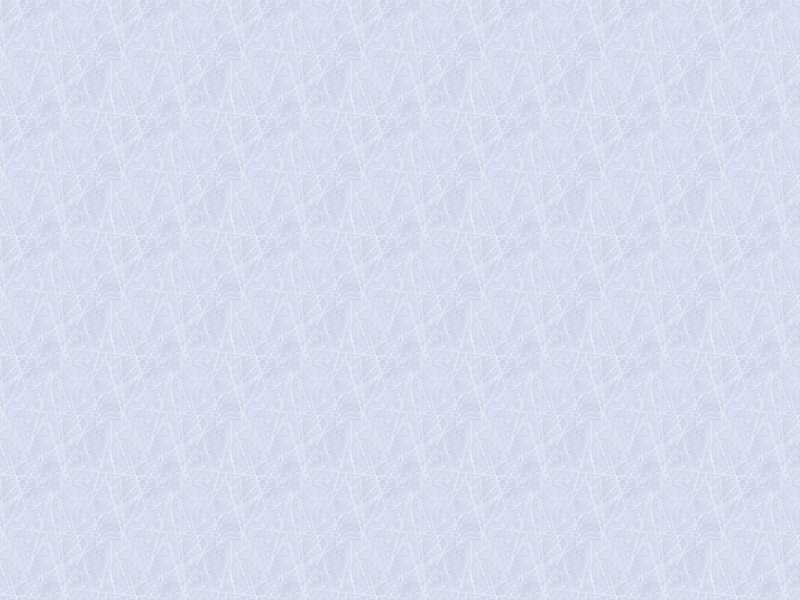 